1.1	рассмотреть дополнительные распределения спектра подвижной службе на первичной основе и определение дополнительных полос частот для Международной подвижной электросвязи (IMT), а также соответствующие регламентарные положения в целях содействия развитию применений наземной подвижной широкополосной связи в соответствии с Резолюцией 233 (ВКР-12);Предложения европейских стран по невнесению изменений 
в распределения службам в Статье 5470−694 МГцВведениеПолоса частот 470−694 МГц распределена радиовещательной службе на первичной основе в Районе 1. В примечаниях также имеются дополнительные распределения различным службам в разных странах, в том числе в некоторых из них распределения подвижной службе. В частности, в соответствии с п. 5.312 в ряде стран Района 1 полоса 645−694 МГц распределена воздушной радионавигационной службе на первичной основе. Поскольку вышеупомянутое распределение подчиняется положениям п. 4.10, сосуществование систем IMT со станциями воздушной радионавигационной службы будет затруднительным. Совместное использование частот и совместимость в этой полосе между системами IMT и радиовещания связаны с большими трудностями. Проведенные ОЦГ 5-6 МСЭ-R в предыдущем исследовательском периоде исследования показали необходимость расстояния разнесения между станциями радиовещания и станциями IMT примерно 300 км или больше. Проведенные в последнее время в европейских странах исследования подтвердили эти результаты.Ввиду этого европейские страны не поддерживают распределение подвижной службе и определение для IMT в этой полосе частот.СТАТЬЯ 5Распределение частотРаздел IV  –  Таблица распределения частот
(См. п. 2.1)

NOC	EUR/9A1A3/1460–890 МГцОснования:	Полоса 470−694 МГц широко используется системами наземной радиовещательной службы для предоставления телевизионного контента и для SAB/SAP во многих европейских странах. Обычно это − только телевизионная платформа, доставляющая бесплатные эфирные телевизионные программы гражданам. Кроме того, в настоящее время радиовещательная служба находится в процессе перехода от широковещательной доставки программ СЧ к ВЧ. Распределение дополнительного спектра в этой полосе подвижной службе может ограничить дальнейшее развитие радиовещательной службы.Потребуются существенные расстояния разнесения между системами IMT и радиовещания, что делает совместное использование полосы этими службами нецелесообразным.ПРИМЕЧАНИЕ. – Настоящее предложение о невнесении изменений в отношении полосы 470−694 МГц следует рассматривать вместе с предложениями о внесении поправок в отношении полосы 694−790 МГц в рамках п. 1.2 повестки дня ВКР-15.______________Всемирная конференция радиосвязи (ВКР-15)
Женева, 2–27 ноября 2015 года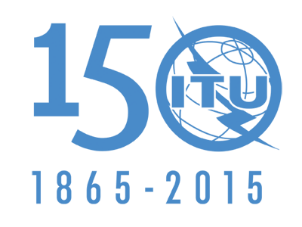 МЕЖДУНАРОДНЫЙ СОЮЗ ЭЛЕКТРОСВЯЗИПЛЕНАРНОЕ ЗАСЕДАНИЕДополнительный документ 3
к Документу 9(Add.1)-R24 июня 2015 годаОригинал: английскийОбщие предложения европейских стран (СЕПТ)Общие предложения европейских стран (СЕПТ)ПРЕДЛОЖЕНИЯ ДЛЯ РАБОТЫ КОНФЕРЕНЦИИПРЕДЛОЖЕНИЯ ДЛЯ РАБОТЫ КОНФЕРЕНЦИИПункт 1.1 повестки дняПункт 1.1 повестки дняРаспределение по службамРаспределение по службамРаспределение по службамРайон 1Район 2Район 3470–790РАДИОВЕЩАТЕЛЬНАЯ5.149  5.291A  5.294  5.296  
5.300  5.304  5.306  5.311A  5.312  
5.312A470–512РАДИОВЕЩАТЕЛЬНАЯФиксированнаяПодвижная5.292  5.293470–585ФИКСИРОВАННАЯПОДВИЖНАЯРАДИОВЕЩАТЕЛЬНАЯ470–790РАДИОВЕЩАТЕЛЬНАЯ5.149  5.291A  5.294  5.296  
5.300  5.304  5.306  5.311A  5.312  
5.312A512–608РАДИОВЕЩАТЕЛЬНАЯ5.2975.291  5.298470–790РАДИОВЕЩАТЕЛЬНАЯ5.149  5.291A  5.294  5.296  
5.300  5.304  5.306  5.311A  5.312  
5.312A512–608РАДИОВЕЩАТЕЛЬНАЯ5.297585–610ФИКСИРОВАННАЯПОДВИЖНАЯРАДИОВЕЩАТЕЛЬНАЯРАДИОНАВИГАЦИОННАЯ5.149  5.305  5.306  5.307470–790РАДИОВЕЩАТЕЛЬНАЯ5.149  5.291A  5.294  5.296  
5.300  5.304  5.306  5.311A  5.312  
5.312A608–614РАДИОАСТРОНОМИЧЕСКАЯПодвижная спутниковая, за исключением воздушной 
подвижной спутниковой 
(Земля-космос)585–610ФИКСИРОВАННАЯПОДВИЖНАЯРАДИОВЕЩАТЕЛЬНАЯРАДИОНАВИГАЦИОННАЯ5.149  5.305  5.306  5.307470–790РАДИОВЕЩАТЕЛЬНАЯ5.149  5.291A  5.294  5.296  
5.300  5.304  5.306  5.311A  5.312  
5.312A608–614РАДИОАСТРОНОМИЧЕСКАЯПодвижная спутниковая, за исключением воздушной 
подвижной спутниковой 
(Земля-космос)610–890ФИКСИРОВАННАЯПОДВИЖНАЯ  5.313А  5.317A РАДИОВЕЩАТЕЛЬНАЯ470–790РАДИОВЕЩАТЕЛЬНАЯ5.149  5.291A  5.294  5.296  
5.300  5.304  5.306  5.311A  5.312  
5.312A614–698РАДИОВЕЩАТЕЛЬНАЯФиксированнаяПодвижная5.293  5.309  5.311А610–890ФИКСИРОВАННАЯПОДВИЖНАЯ  5.313А  5.317A РАДИОВЕЩАТЕЛЬНАЯ470–790РАДИОВЕЩАТЕЛЬНАЯ5.149  5.291A  5.294  5.296  
5.300  5.304  5.306  5.311A  5.312  
5.312A...610–890ФИКСИРОВАННАЯПОДВИЖНАЯ  5.313А  5.317A РАДИОВЕЩАТЕЛЬНАЯ...5.149  5.305  5.306  5.307  
5.311A  5.320